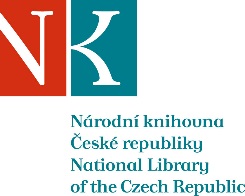 Zpráva ze zahraniční služební cestyJméno a příjmení účastníka cestyRenáta ModrákováPracoviště – dle organizační strukturyHistorické a hudební fondyPracoviště – zařazeníOddělení rukopisů a starých tiskůDůvod cestyVaV oblast 1 – Účast na konferenci TEI 2017 (Victoria, Canada)Místo – městoVictoriaMísto – zeměKanadaDatum (od-do)10.-17.11.2017Podrobný časový harmonogram10.11. Odlet z Prahy (Letiště Václava Havla) 10.11. v 6,00, 7,40 Amsterdam (Schiphol), 9,50-11,31 (Amsterdam-Seattle, Tacoma), 15,10-16,00 (Seattle, Tacoma-Victoria int.), přesun do hotelu, ubytování (hotel Marriott, Victoria)11.11. 9,00-16,30 Workshop Introduction to TEI Projects (Janelle Jenstad, Joseph Takeda12.11. 9,00-16,30 (Full Day Workshop: Linkable Data, Linded Data, Text Encoding and the Need for Well-Defined Conceptual Models in the Digital Humanities, Christian-Emil Ore)13.11. 8,00-9,00 registrace, 9,00-9,15: zahájení konference, 9,15-10,45: úvodní proslov; 10,45-13,30: Session 1B Tools; 13,30-15,00: Session 2B: Linguistics; 15,00-16,50: Session 3B: Graphics; 19,00-21,00: Conference banquet14.11. 8,00-10,30: Session 4b (Customization); 10,30-12,30: Projects; 12,30-15,30 (Posters and Tool Demonstration); 15,30-17,00: Manuscripts SIG15.11. 9,00-10,00: Závěrečná řeč Janelle Jenstad; 10,00-11,30: Závěrečná řeč Gimena del Rio Riande; 11,30-13,15: Business meeting, reports etc.; 15,00-17,00 Tour of Special Collections (McPherson Library)16.11. odlet z Victoria int (11,35); 11,35-12,05 (Victoria-Vancouver int); 16.11. 15,45-17.11. 10,20 Vancouver int.-Amsterdam (Schiphol); 12,20-13,45 Amsterdam (Schiphol)-Praha (Letiště Václava Havla)Spolucestující z NKFinanční zajištěníDiety 459,63 CAD+Ubytování (1077,10 CAD)+mimořádné výdaje 120,40 CAD (celkem 1677,13 CAD)Cíle cestyPrezentace Národní knihovny a její činnosti na poli digitalizace historických fondů, následný rozvoj, na každoroční odborné konferenci TEI (Text Encoding Initiative)Plnění cílů cesty (konkrétně)Aktivní účast na workshopech, informování o posledních výzkumech Národní knihovny v oblasti digitalizace a digitálního zpracování rukopisů, navázána spolupráce v některých odborných skupinách (ohlášení organizačních  změn po odchodu Jindřicha Marka)Program a další podrobnější informace10.11. Odlet z Prahy (Letiště Václava Havla) 10.11. v 6,00, 7,40 Amsterdam (Schiphol), 9,50-11,31 (Amsterdam-Seattle, Tacoma), 15,10-16,00 (Seattle, Tacoma-Victoria int.), přesun do hotelu, ubytování (hotel Marriott, Victoria)11.11. 9,00-16,30 Workshop Introduction to TEI Projects (Janelle Jenstad, Joseph Takeda12.11. 9,00-16,30 (Full Day Workshop: Linkable Data, Linded Data, Text Encoding and the Need for Well-Defined Conceptual Models in the Digital Humanities, Christian-Emil Ore)13.11. 8,00-9,00 registrace, 9,00-9,15: zahájení konference, 9,15-10,45: úvodní proslov; 10,45-13,30: Session 1B Tools; 13,30-15,00: Session 2B: Linguistics; 15,00-16,50: Session 3B: Graphics; 19,00-21,00: Conference banquet14.11. 8,00-10,30: Session 4b (Customization); 10,30-12,30: Projects; 12,30-15,30 (Posters and Tool Demonstration); 15,30-17,00: Manuscripts SIG15.11. 9,00-10,00: Závěrečná řeč Janelle Jenstad; 10,00-11,30: Závěrečná řeč Gimena del Rio Riande; 11,30-13,15: Business meeting, reports etc.; 15,00-17,00 Tour of Special Collections (McPherson Library)16.11. odlet z Victoria int (11,35); 11,35-12,05 (Victoria-Vancouver int); 16.11. 15,45-17.11. 10,20 Vancouver int.-Amsterdam (Schiphol); 12,20-13,45 Amsterdam (Schiphol)-Praha (Letiště Václava Havla)Přivezené materiályRevize TEI Guidelines (P5) a vysvětlení řady změn, propagační materiál k možnostem digitálního zpracování rukopisůDatum předložení zprávy29.11.2017Podpis předkladatele zprávyPodpis nadřízenéhoVloženo na IntranetPřijato v mezinárodním oddělení